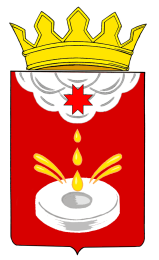 СОВЕТ ДЕПУТАТОВ МУНИЦИПАЛЬНОГО ОБРАЗОВАНИЯ «ПАЛАГАЙСКОЕ» «ПАЛАГАЙ» МУНИЦИПАЛ КЫЛДЭТЫСЬ  ДЕПУТАТЪЕСЛЭН  КЕНЕШСЫПОСТАНОВЛЕНИЕ11 июля 2018 года	                                 № 1                                                                        д.ПалагайО  проведении  публичных  слушаний           В соответствии  с Положением «О публичных слушаниях на территории муниципального образования «Палагайское», утвержденным решением Совета депутатов муниципального образования «Палагайское» от 14 сентября 2007 года № 42 и  со  статьей  15  Устава  муниципального  образования  «Палагайское»,  утвержденного  решением  Сельского Совета  депутатов   от  29  ноября  2005  года № 6,ПОСТАНОВЛЯЮ:     1. Провести публичные слушания по проекту решения Совета депутатов муниципального образования «Палагайское» «О внесении изменений в Устав муниципального образования «Палагайское».      2. Разместить проект решения   для  обнародования  на информационном стенде  Администрации муниципального образования «Палагайское», в Вестнике правовых актов органов местного самоуправления муниципального образования «Палагайское» и сети «Интернет» на  официальном сайте муниципального образования «Юкаменский район» (yukamensk.udmurt.ru) .     3. Назначить публичные  слушания  по  проекту  решения Совета депутатов  муниципального образования «Палагайское»  на 13 августа 2018 года в 11.00 час. по адресу: ул. Клубная, д.4, д.Палагай, Юкаменского района УР, сельский Дом культуры.      4.  Контроль  за исполнением  постановления  оставляю  за  собой.Глава муниципального образования                                                                 З.Н.Невоструева